Agreement to Participate in Certification Training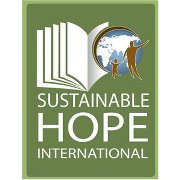 This is a letter of agreement between __________________________________and Sustainable Hope International This is an agreement with all participating schools in the Sustainable Hope International Advisor Certification Workshop and Youth Leadership Camp, to be signed by each participating school director and attending teachers. Sustainable Hope International and _____________________agrees to the following:The (Name of School) director will appoint two or more teachers or staff to participate in the training for certification in the We CanTM English Club program.Selected teachers, staff and students, upon completion of the Advisor Certification Workshop and Youth Leadership Camp, will organize and coordinate the We CanTM English Club program in their schools.The (Name of School) director, teachers and staff receiving training must agree to sponsor a “We CanTM English Club” that will teach the curriculum provided. Teachers and staff identified as Certified Advisors and participating student leaders will provide regular meeting reports on forms provided on the www.wecanclub.org website.Two more or English speaking adults representing their schools as teachers or staff will attend the Advisor Certification Workshop and Youth Leadership Camp and agree to be the Club Advisors of the We CanTM English Club in their assigned area.  Eight or more students from each school that are interested in participating in the “We CanTM English Club” and are in grades 9-12 will agree to attend and participate in the Youth Leadership Camp.  These students agree to help organize and lead a We CanTM English Club in their school.(Name of School)  must conduct a minimum of 10 (ten) meetings each school year. All workshop participants and schools agree that Sustainable Hope International can publish photographs in their publications and on the Sustainable Hope International web site.All workshop participants and schools have read and agree to the youth protection guidelines and will conduct the activities of the We CanTM Clubs using those guidelines. (Name of School)  understands that all sessions will have a translator but English will be the used in the training activities.(Name of School)  will comply with copyright law and not reproduce, photocopy, or publish in any form or distribute We CanTM Club materials, resources or curriculum.   (Name of School)  agrees to work with other invited schools in providing funds for the certification program costs (see above) and any travel, lodging and food expense. (Name of School) agrees to fund the cost of sponsoring a club at $5,000 USD annually. This covers program resources, curriculum, and Advisor support for the program throughout the year. (Name of school) may apply to Sustainable Hope Thailand Foundation for an annual club Sponsorship Grant to assist in this funding. (Name of School) agrees to provide each sponsored We CanTM English Club the local currency equivalent of $100 USD monthly when school is in session for club miscellaneous supplies.Contract of Agreement
_______________________________________________	Date___________ 
Director of School 

_______________________________________________	Date___________
Teacher

_______________________________________________ 	Date___________
Teacher

________________________________________________ 	Date: __________Dr. Ken Brookens, Sustainable Hope International CEO       